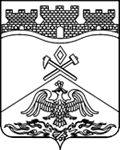 РОССИЙСКАЯ  ФЕДЕРАЦИЯРОСТОВСКАЯ ОБЛАСТЬмуниципальное бюджетное общеобразовательное учреждениег.Шахты Ростовской области«Средняя общеобразовательная школа №50»346536, Ростовская область, г. Шахты, ул. Паустовского, 2-а,  тел: (8636) 288-666,   е-mail: school50@shakhty-edu.ruРАБОЧАЯ ПРОГРАММАУровень общего образования (класс)Данная рабочая программа рассчитана на                                                                              ___________в соответствии с календарно-учебным графиком, учебным планом, расписанием занятий на 2019-2020 учебный год.Программа разработана на основе:федерального государственного образовательного стандарта;примерной программы основного общего образования по курсу «Информатика»; авторской программы Л. Л. Босовой «Информатика 5 – 6 классы»2019-2020 учебный годПланируемые результаты освоения учебного предметаПрограмма обеспечивает достижение следующих результатов освоения образовательной программы основного общего образования.Личностныеналичие представлений об информации как важнейшем стратегическом ресурсе развития личности, государства, общества; понимание роли информационных процессов в современном мире;владение первичными навыками анализа и критичной оценки получаемой информации; ответственное отношение к информации с учетом правовых и этических аспектов ее распространения; развитие чувства личной ответственности за качество окружающей информационной среды;способность увязать учебное содержание с собственным жизненным опытом, понять значимость подготовки в области информатики и ИКТ в условиях развития информационного общества; готовность к повышению своего образовательного уровня и продолжению обучения с использованием средств и методов информатики и ИКТ;способность и готовность к общению и сотрудничеству со сверстниками и взрослыми в процессе образовательной, общественно-полезной, учебно-исследовательской, творческой деятельности;способность и готовность к принятию ценностей здорового образа жизни за счет знания основных гигиенических, эргономических и технических условий безопасной эксплуатации средств ИКТ     Метапредметныевладение общепредметными понятиями «объект», «система», «модель», «алгоритм», «исполнитель» и др.;владение информационно-логическими умениями:  определять понятия, создавать обобщения, устанавливать аналогии, классифицировать, самостоятельно выбирать основания и критерии для классификации, устанавливать причинно-следственные связи, строить логическое рассуждение, умозаключение (индуктивное, дедуктивное и по аналогии) и делать выводы;владение умениями самостоятельно планировать пути достижения целей; соотносить свои действия с планируемыми результатами, осуществлять контроль своей деятельности, определять способы действий в рамках предложенных условий, корректировать свои действия в соответствии с изменяющейся ситуацией; оценивать правильность выполнения учебной задачи; владение основами самоконтроля, самооценки, принятия решений и осуществления осознанного выбора в учебной и познавательной деятельности;владение основными универсальными умениями информационного характера: постановка и формулирование проблемы; поиск и выделение необходимой информации, применение методов информационного поиска; структурирование и визуализация информации; выбор наиболее эффективных способов решения задач в зависимости от конкретных условий; самостоятельное создание алгоритмов деятельности при решении проблем творческого и поискового характера;владение информационным моделированием как основным методом приобретения знаний: умение преобразовывать объект из чувственной формы в пространственно-графическую или знаково-символическую модель; умение строить разнообразные информационные структуры для описания объектов; умение «читать» таблицы, графики, диаграммы, схемы и т.д., самостоятельно перекодировать информацию из одной знаковой системы в другую; умение выбирать форму представления информации в зависимости от стоящей задачи, проверять адекватность модели объекту и цели моделирования;ИКТ-компетентность – широкий спектр умений и навыков использования средств информационных и коммуникационных технологий для сбора, хранения, преобразования и передачи различных видов информации, навыки создания личного информационного пространства (обращение с устройствами ИКТ; фиксация изображений и звуков; создание письменных сообщений; создание графических объектов; создание музыкальных и звуковых сообщений; создание, восприятие и использование гипермедиасообщений; коммуникация и социальное взаимодействие; поиск и организация хранения информации; анализ информации).    ПредметныеИнформация вокруг нас Обучающийся научится:понимать и правильно применять на бытовом уровне понятий «информация», «информационный объект»;приводить примеры передачи, хранения и обработки информации в деятельности человека, в живой природе, обществе, технике;приводить примеры древних и современных информационных носителей;классифицировать информацию по способам её восприятия человеком, по формам представления на материальных носителях;кодировать и декодировать сообщения, используя простейшие коды;определять, информативно или нет некоторое сообщение, если известны способности конкретного субъекта к его восприятию.распознавать на чертежах, рисунках, моделях и в окружающем мире.сформировать представление об информации как одном из основных понятий современной науки, об информационных процессах и их роли в современном мире; сформировать представление о способах кодирования информации;преобразовывать информацию по заданным правилам и путём рассуждений;научиться решать логические задачи на установление взаимного соответствия с использованием таблиц;приводить примеры единичных и общих понятий, отношений между понятиями;для объектов окружающей действительности указывать их признаки — свойства, действия, поведение, состояния; называть отношения, связывающие данный объект с другими объектами;осуществлять деление заданного множества объектов на классы по заданному или самостоятельно выбранному признаку —   основанию классификации;приводить примеры материальных, нематериальных и смешанных системИнформационные технологииОбучающийся научится:определять устройства компьютера (основные и подключаемые) и выполняемые ими функции;различать программное и аппаратное обеспечение компьютера;запускать на выполнение программу, работать с ней, закрывать программу;создавать, переименовывать, перемещать, копировать и удалять файлы;работать с основными элементами пользовательского интерфейса: использовать меню, обращаться за справкой, работать с окнами (изменять размеры и перемещать окна, реагировать на диалоговые окна);вводить информацию в компьютер с помощью клавиатуры и мыши;выполнять арифметические вычисления с помощью программы Калькулятор;применять текстовый редактор для набора, редактирования и форматирования простейших текстов на русском и иностранном языках; выделять, перемещать и удалять фрагменты текста; создавать тексты с повторяющимися фрагментами;использовать простые способы форматирования (выделение жирным шрифтом, курсивом, изменение величины шрифта) текстов;создавать и форматировать списки;создавать, форматировать и заполнять данными таблицы;создавать круговые и столбиковые диаграммы;применять простейший графический редактор для создания и редактирования  простых рисунков;использовать основные приёмы создания презентаций в редакторах презентаций;понимать и правильно применять на бытовом уровне понятий «информация», «информационный объект»;приводить примеры передачи, хранения и обработки информации в деятельности человека, в живой природе, обществе, технике;приводить примеры древних и современных информационных носителей;классифицировать информацию по способам её восприятия человеком, по формам представления на материальных носителях;кодировать и декодировать сообщения, используя простейшие коды;определять, информативно или нет некоторое сообщение, если известны способности конкретного субъекта к его восприятию.распознавать на чертежах, рисунках, моделях и в окружающем миреОбучающийся получит возможность:овладеть приёмами квалифицированного клавиатурного письма;научиться систематизировать (упорядочивать) файлы и папки;сформировать представления об основных возможностях графического интерфейса и правилах организации индивидуального информационного пространства; расширить знания о назначении и функциях программного обеспечения компьютера; приобрести опыт решения задач из разных сфер человеческой деятельности с применение средств информационных технологий;создавать объемные текстовые документы, включающие списки, таблицы, диаграммы, рисунки;осуществлять орфографический контроль в текстовом документе с помощью средств текстового процессора;оформлять текст в соответствии с заданными требованиями к шрифту, его начертанию, размеру и цвету, к выравниванию текста;видоизменять готовые графические изображения с помощью средств графического редактора;научиться создавать сложные графические объекты с повторяющимися и /или преобразованными фрагментами;научиться создавать на заданную тему мультимедийную презентацию с гиперссылками, слайды которой содержат тексты, звуки, графические изображения; демонстрировать презентацию на экране компьютера или с помощью проектора;научиться работать с электронной почтой (регистрировать почтовый ящик и пересылать сообщения);научиться сохранять для индивидуального использования найденные в сети Интернет материалы;расширить представления об этических нормах работы с информационными объектами. сформировать представление об информации как одном из основных понятий современной науки, об информационных процессах и их роли в современном мире.Информационные моделированиеОбучающийся научится:понимать сущность понятий «модель», «информационная модель»;различать натурные и информационные модели, приводить их примеры; «читать» информационные модели (простые таблицы, круговые и столбиковые диаграммы, схемы и др.), встречающиеся в повседневной жизни;перекодировать информацию из одной пространственно-графической или знаково-символической формы в другую, в том числе использовать графическое представление (визуализацию) числовой информации;строить простые информационные модели объектов из различных предметных областей.Обучающийся получит возможность:сформировать начальные представления о о назначении и области применения моделей; о моделировании как методе научного познания; приводить примеры образных, знаковых и смешанных информационных моделей; познакомится с правилами построения табличных моделей, схем, графов, деревьев;выбирать форму представления данных (таблица, схема, график, диаграмма, граф, дерево) в соответствии с поставленной задачей.Алгоритмика Обучающийся научится:понимать смысл понятия «алгоритм», приводить примеры алгоритмов;понимать термины «исполнитель», «формальный исполнитель», «среда исполнителя», «система команд исполнителя»; приводить примеры формальных и неформальных исполнителей;осуществлять управление имеющимся формальным исполнителем;понимать правила записи  и выполнения алгоритмов, содержащих алгоритмические конструкции «следование», «ветвление», «цикл»;подбирать алгоритмическую конструкцию, соответствующую заданной  ситуации;исполнять линейный алгоритм  для формального исполнителя с заданной системой команд;разрабатывать план действий для решения задач на переправы, переливания и пр.;Обучающийся получит возможность:исполнять алгоритмы, содержащие  ветвления  и повторения, для формального исполнителя с заданной системой команд;по данному алгоритму определять, для решения какой задачи он предназначен;разрабатывать в среде формального исполнителя короткие алгоритмы, содержащие базовые алгоритмические конструкции и вспомогательные алгоритмы.           Тематическое планирование УТВЕРЖДАЮДиректор МБОУ СОШ №50 г.Шахты______________	Л.Н.ДубровскаяПриказ  №    от    августа 2019 г. по                                                      информатикеосновное общее 6  класс___________УчительТокарева Марина АлексеевнаСодержание учебного предметаСодержание учебного предметаСодержание учебного предметаСодержание учебного предметаНаименование темыСодержание Характеристика основных видов учебной деятельности Формы организации учебных занятий1. Объекты окружающего мираОбъекты и множества.Объекты изучения в информатике.Признаки объектовАнализировать объекты окружающей действительности, указывая их признаки — свойства, действия, поведение, состояния; выявлять отношения, связывающие данный объект с другими объектами;осуществлять деление заданного множества объектов на классы по заданному или самостоятельно выбранному признаку —   основанию классификации;приводить примеры материальных, нематериальных и смешанных системУрок овладения новыми знаниями2. Компьютерные объектыФайлы и папки.Размер файла.Объекты операционной системыНаучиться определять признаки объектов, выявлять объекты компьютера, создание папок и файлов, действия над файлами и папками; изменять свойства рабочего стола: тему, фоновый рисунок, заставку;изменять свойства панели задач;узнавать свойства компьютерных объектов (устройств, папок, файлов) и возможных действий с ними;упорядочивать информацию в личной папкеУрок овладения новыми знаниями.Комбинированное занятие3. Отношения объектов и их множествРазнообразие отношений.  Отношения между множествами.Отношение «входит в состав»Вспомнить навыки работы в графическом редакторе; иметь представление о общих подходах к сравнению понятий; уметь строить диаграммы; иметь представление о графической информацииУрок овладения новыми знаниями.Комбинированное занятие4. Разновидности объектов и их классификацияОтношение «является разновидностью».Классификация объектов.Классификация компьютерных объектовВспомнить основные навыки работы в текстовом редакторе, основные правила набора текста; научиться форматировать по образцу текст, вспомнить навыки работы с фрагментом текстаУрок овладения новыми знаниями.Урок комплексного применения полученных ЗУН и приобретённых УУД.Комбинированное занятие5. Системы объектовРазнообразие систем.Состав и структура системы.Система и  окружающая среда. Система как черный ящикВладение информационным моделированием как основным методом приобретения знаний; уметь преобразовывать объект из чувственной формы в пространственно-графическую модель;уметь преобразовывать  объект в знаково-символическую модельУрок овладения новыми знаниями.Комбинированное занятие6. Персональный компьютер как системаКомпьютер как надсистема и подсистема.Пользовательский интерфейсИметь представление о общих подходах к сравнению понятий; иметь широкий спектр умений для преобразования и передачи различных видов информации; владеть способами и методами освоения новых инструментальных средствУрок овладения новыми знаниями7. Как мы познаём окружающий мирИнформация и знания.Чувственное познание окружающего мира.Абстрактное мышлениеВладеть умениями организации собственной учебной деятельности; уметь преобразовывать практическую задачу в образовательную; использовать установленные правила в контроле способа решения задачи; выбирать наиболее эффективные решения поставленной задачи; формулировать собственное мнение и позициюУрок овладения новыми знаниями8. Понятие как форма мышленияПонятие.Как образуются понятия.Определение понятияНаучиться определять понятия; владеть умениями организации собственной учебной деятельности; ориентироваться в разнообразии способов решения задач; самостоятельно создавать ход деятельности при решении проблемУрок овладения новыми знаниями.Урок комплексного применения полученных ЗУН и приобретённых УУД.Комбинированное занятие9. Информационное моделированиеМодели объектов и их назначение.Разнообразие информационных моделейИметь представление о моделях и моделировании; создание информационных моделей в графическом редакторе; научиться  конструированиюУрок овладения новыми знаниями10. Знаковые информационные моделиСловесные описания.Научные описания.Художественные описания.Математические моделиИметь представление о моделях и моделировании; научиться  созданию и оформлению словесных  моделей, работать с многоуровневыми списками; уметь описать представленную форму; проверять адекватность модели объекту и цели моделированияУрок овладения новыми знаниями.Комбинированное занятие11. Табличные информационные моделиПравила оформления таблиц.Таблица типа «объекты-свойства».Таблица типа «объекты-объекты-один».Вычислительные таблицы.Решение логических задач с помощью нескольких таблицУметь строить разнообразные информационные структуры для описания объектов; умение «читать» таблицы, графики, диаграммы, схемы и т.д; знать правила и формирования и оформления таблиц; уметь описать представленную форму в виде табличных данных; научиться  созданию и оформлению табличных моделейУрок овладения новыми знаниями.Комбинированное занятие12. Графики и диаграммыЗачем нужны графики и диаграммы.Наглядное представление процессов изменения величин.Наглядное представление о соотношении величинИметь представление о графиках; иметь представление о моделях и моделировании; уметь описать представленную форму в виде графа; уметь представить полученную форму в виде графика; уметь строить разнообразные информационные структуры для описания объектов; научиться создавать графики и диаграммыУрок овладения новыми знаниями.Комбинированное занятие13. СхемыМногообразие схем.Информационные модели на графах.Использование графов при решении задачИметь представление о моделях и моделировании; уметь описать представленную форму в виде схем, деревьев и графа; уметь «читать графики, диаграммы, схемы и т.д., самостоятельно перекодировать информацию; уметь проводить работы по созданию схем, деревьев и графаУрок овладения новыми знаниями.Комбинированное занятие14. Что такое алгоритмЖизненные Задачи.Последовательность действий.АлгоритмИметь представление о общих подходах к созданию алгоритмов; обобщать и сравнивать данные; подводить под понятие, выведение следствий; построение логических цепочек рассуждений и т.д.Урок овладения новыми знаниями15. Исполнители вокруг насРазнообразие исполнителей.Формальные исполнители.АвтоматизацияЗнать разнообразие исполнителей, типы и виды формальных исполнителей; уметь работать с исполнителями; самостоятельно создавать алгоритм деятельности при решении проблем творческого и поискового характераУрок овладения новыми знаниями16. Формы записи алгоритмовФормы записи алгоритмовНаучиться определять систему команд исполнителя, различать формальные исполнителиУрок овладения новыми знаниями.Комбинированное занятие17. Типы алгоритмовЛинейные алгоритмы.Алгоритмы с ветвлениями.Алгоритмы с повторениямиНаучиться создавать блок-схемы линейных алгоритмов, с ветвлением и с повторениемУрок овладения новыми знаниями.Урок комплексного применения полученных ЗУН и приобретённых УУД.Комбинированное занятие18. Управление исполнителем ЧертежникЗнакомимся с Чертёжником.Пример алгоритма управления Чертёжником.Чертежник учится или Использование вспомогательных алгоритмов. Цикл повторить n разЗнать разнообразие исполнителей, типы и виды формальных исполнителей; уметь работать с Исполнителями; знать правила работы с исполнителем Чертежник; уметь составлять правильный синтаксис команд; научиться создавать вспомогательные алгоритмы алгоритмы повторения, используя исполнитель ЧертежникУрок овладения новыми знаниями.Урок комплексного применения полученных ЗУН и приобретённых УУД.Комбинированное занятие№ §Название разделаВсего1Объекты окружающего мира12Компьютерные объекты23Отношения объектов и их множеств24Разновидности объектов и их классификация25Системы объектов26Персональный компьютер как система17Как мы познаём окружающий мир18Понятие как форма мышления29Информационное моделирование110Знаковые информационные модели211Табличные информационные модели212Графики и диаграммы313Схемы214Что такое алгоритм115Исполнители вокруг нас116Формы записи алгоритмов217Типы алгоритмов518Управление исполнителем Чертежник3Итого35